Seed and Catalyst – 2021 Application Worksheet Which competition are you applying to?	Catalyst 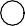 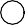 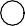 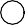 	Seed - SpringIsland Health Lead/Co-lead Name:Island Health Lead/Co-lead Title:Island Health Lead/Co-lead Email Address:Lead CV Upload: Upload a copy of CV in PDF file format.Is there a project co-lead?	 Yes	 No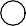 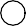 Co-lead Name:Co-lead Title:Co-lead Institution:Co-lead Email Address:Co-Lead CV Upload: Upload a copy of CV in PDF file format.Additional Team Members:For each additional team member, list name, title, institution, and role on teamAdditional Team Members' CV Upload: Upload CVs in a single combined document, in PDF file format. **Catalyst application only**Letters of Support Upload: Upload letter/s of support in a single combined document, in PDF file format. **Catalyst application only**Project Title:Lay AbstractIn plain English, describe the proposed project,	                                                                                methods, and outcomes. This summary should beunderstandable by a general audience. (250 word limit) Preferred Start Date:If successful, funding will be disbursed on April 1, 2022.P lease indicate if you would prefer a later start date.Priority Area:Please indicate the priority areas addressed by the research.Indigenous healthMental Health and Substance Use Seniors HealthPrimary Care Networks and Clinics Population Health and Health PromotionUnderserved and/or Marginally Housed Populations Acute and Ambulatory ServicesCare Team Safety and Wellness Virtual and Technology Enabled Care COVID-19   Geographic Region:Indicate where the project activities will take place  within Island Health.Campbell River, Comox, Courtenay, Mt. Waddington, StrathconaPort Alberni, West Coast, Nanaimo, Oceanside Cowichan Valley, Ladysmith, Saanich (Northern), Gulf IslandsVictoria, Saanich (Southern), Esquimalt, Sooke, West ShorePlease indicate how this project impacts provision and  delivery of care in the South Island and/or Island-Wide:	This funding is made available by the Victoria Hospitals Foundation's Emerge Stronger campaign in support of care delivery in the Greater Victoria Area.  All projects must demonstrate the potential benefit across the Island and/or in the South Island. (250 word limit) Alignment with Island Health's Strategic Framework: Indicate the goal/s this project supports.Goal 1: Improve the experience, quality and outcomes and health and care services for patients, clients and families.Goal 2: Improve the experience, health andwell-being of all people working and volunteering at island Health.Goal 3: Increase health system value and ensure the sustainability of health and care services.Goal 4: Improve the Health and Wellness of the PopulationGoal 1 Objectives:Select the objective/s this project supports.: Patients, clients and families will be the centre of their own health and care: Island Health will seek to reconcile relationships with Indigenous peoples living within the Island Health service region: Teams will provide care to people when and where they need it from birth to end-of-life: Care will be driven by best practice, evidence and data to achieve the highest level of quality and safetyGoal 2 Objectives:Select the objective/s this project supports.: People will be proud to work and volunteer as members of the Island Health family: Leaders will serve with purpose and integrity, and inspire their teams navigating a complex environmentGoal 3 Objectives:Select the objective/s this project supports.: Island Health will achieve the highest levelof operational excellence to steward our resources wisely: Island Health will drive innovation and research to improve outcomes for people, care teams and communities: Island Health will fulfill its responsibility as a positive contributor to environmental sustainability and climate change responseGoal 4 Objectives:Select the objective/s this project supports.: Island Health will serve and protect populations and communities: Island Health will partner as a system leader to improve the determinants of health: Indigenous peoples will lead their wellness journeyAlignment with Island Health's Strategic Framework:How does the research align with the goal/s indicated  above? (1,000 word limit)Alignment with Victoria Hospital Foundation: Select the Emerge Stronger campaign themes this project supports.COVID Recovery: Supporting hospital services impacted by the pandemicLocal Care: Advancing local care to keep Vancouver Island patients close to homeInnovation: Transforming care through technology and research**Catalyst application only** Alignment with Victoria Hospitals Foundation's Emerge Stronger campaign: How does the research align with the campaign as indicated above?(500 word limit)At Island Health, our C.A.R.E. values guide everything we do. Please provide a statement of how C.A.R.E guides your team and research:COURAGE: To do the right ASPIRE: To the highest degree of quality and safety RESPECT: To value each individual and bring trust to every relationship EMPATHY: To give the kind of care we would want for our loved ones(500 word limit)Research Aims:What are the specific objectives of the project?  Include the research question/s (if applicable). (1,000 word limit)Background and Significance:   Provide an introduction to the problem or knowledge gap to be addressed (including a review of relevant literature).  (1,000 word limit)Research Activities and Timeline:   List all planned activities and deliverables (by month   or quarter) over the term of the award. (1,000 word limit)Research Methodology:   Include study design; population; sample size, justification, and feasibility; recruitment procedure; intervention; measures        and data collection; data analysis plan; plan to engage relevant stakeholders. (1,000 word limit)Expected Impact:    What is the expected impact of your project findings? Include the potential benefits to local patient care and population         or community health more broadly. (1,000 word limit)**Catalyst application only** Knowledge Translation: Outline plans for synthesis, dissemination, exchange, and/or implementation of project findings. (1,000 word limit)**Seed application only** Knowledge Translation: Outline plans to expand the project through knowledge exchange or grant applications. (1,000 word limit)Justice, Equity, Diversity, and Inclusion  Considerations:Describe how your project will consider justice, equity, diversity, and inclusion among those engaged, throughout its design and delivery. For further information, please see CIHR's EDI resource page. (1,000 word limit)References:Please outline budget for the one-year term of the project.Salary and BenefitsSupplies and Materials: Services:Equipment:Travel and Meeting:Other:Total Funds Requested: $Budget Justification:  Provide a written justification for budgeted items.	                                                                           Describe roles and include estimated hours, salary, and benefits if funding will be used for personnel. (1,000 word limit)Do you have or intend to seek additional funding for	Yesthis project?	No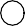 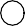 Additional Funding Description:Outline confirmed or expected additional sources of funding. (500 word limit)I confirm that I am eligible to hold this award as an	Yesemployee or affiliated health professional with	No privileges at Island Health.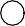 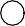 I have received approval from my Island Health	YesManager, Director, or Executive Director to conduct	No this project should the application be successful.I confirm that I will receive all necessary approvals	Yesprior to commencing research.	NoIn submitting this application, I acknowledge that I	Yes have read and understood the guidelines and conditions	No of this competition, and will abide by them if theapplication is successful.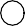 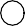 I confirm I intend to complete Island Health	YesResearch's confidential EDI self-identification	No questionnaire.All research team members are vaccinated against	YesCOVID-19.	No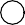 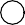 Position Project Role FTEMonthly Salary incl. Benefits ($)No. of MonthsTotal Salary incl. Benefits ($)Total Cost ($):  Item DescriptionCost ($) Total Cost ($):  Item DescriptionCost ($) Total Cost ($):  Item DescriptionCost ($) Total Cost ($):  Item DescriptionCost ($) Total Cost ($):  Item DescriptionCost ($) Total Cost ($):  